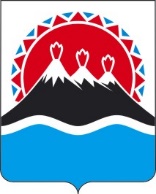 МИНИСТЕРСТВО ЛЕСНОГО И ОХОТНИЧЬЕГО ХОЗЯЙСТВА КАМЧАТСКОГО КРАЯПРИКАЗВ соответствии с постановлением Правительства Российской Федерации от 30.06.2021 № 1094 «О федеральном государственном контроле (надзоре) в области охраны, воспроизводства и использования объектов животного мира и среды их обитания», Положением о Министерстве лесного и охотничьего хозяйства Камчатского края, утвержденного постановлением Правительства Камчатского края от 14.05.2024 № 223-П,ПРИКАЗЫВАЮ:1. Установить Перечень должностных лиц Министерства лесного и охотничьего хозяйства Камчатского края, уполномоченных на осуществление федерального государственного контроля (надзора) в области охраны, воспроизводства и использования объектов животного мира и среды их обитания на территории Камчатского края, за исключением особо охраняемых природных территорий федерального значения, согласно приложению к настоящему приказу.2. Настоящей приказ вступает в силу после дня его официального опубликования и распространяется на правоотношения, возникшие с 3 июня 2024 года.Приложение к приказу Министерствалесного и охотничьего хозяйства Камчатского краяПереченьдолжностных лиц Министерства лесного и охотничьего хозяйства Камчатского края, уполномоченных на осуществление федерального государственного контроля (надзора) в области охраны, воспроизводства и использования объектов животного мира и среды их обитания на территории Камчатского края, за исключением особо охраняемых природных территорий федерального значения1. Министр лесного и охотничьего хозяйства Камчатского края.2. Начальник управления федерального государственного контроля (надзора).3. В отделе федерального государственного охотничьего контроля (надзора) Управления федерального государственного контроля (надзора):1) начальник отдела;2) референт;3) консультант;4) главный специалист-эксперт.[Дата регистрации] № [Номер документа]г. Петропавловск-КамчатскийОб установлении Перечня должностных лиц Министерства лесного и охотничьего хозяйства Камчатского края, уполномоченных на осуществление федерального государственного контроля (надзора) в области охраны, воспроизводства и использования объектов животного мира и среды их обитания на территории Камчатского края, за исключением особо охраняемых природных территорий федерального значенияМинистр[горизонтальный штамп подписи 1]Д.Б. Щипицын от[REGDATESTAMP]№[REGNUMSTAMP]